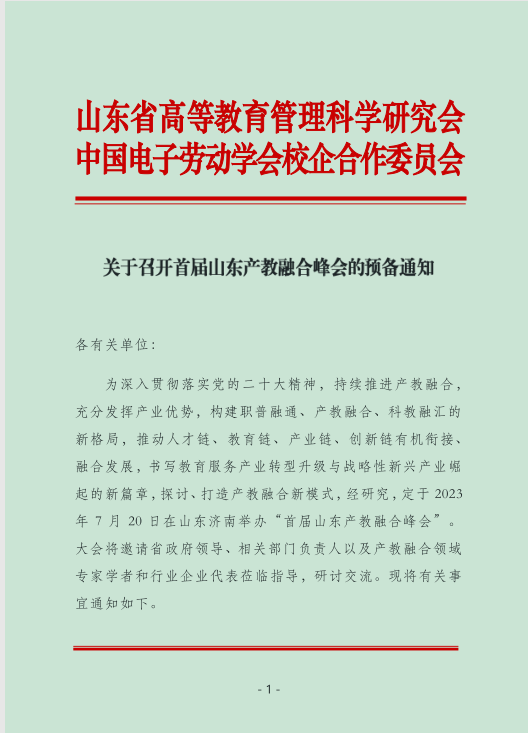 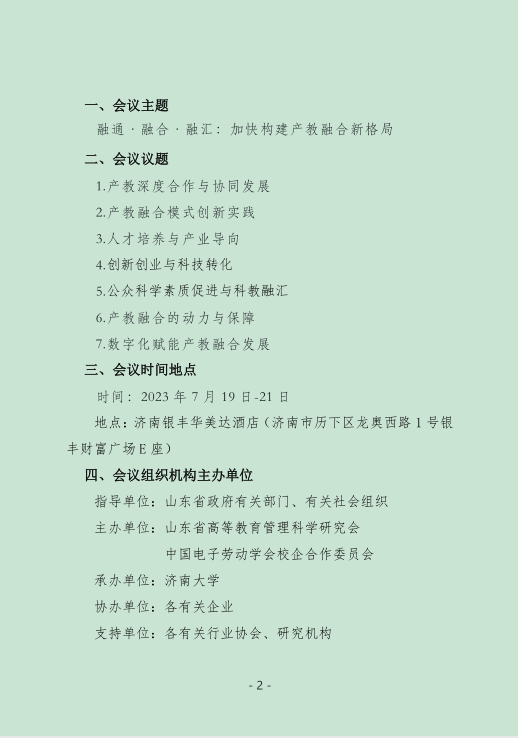 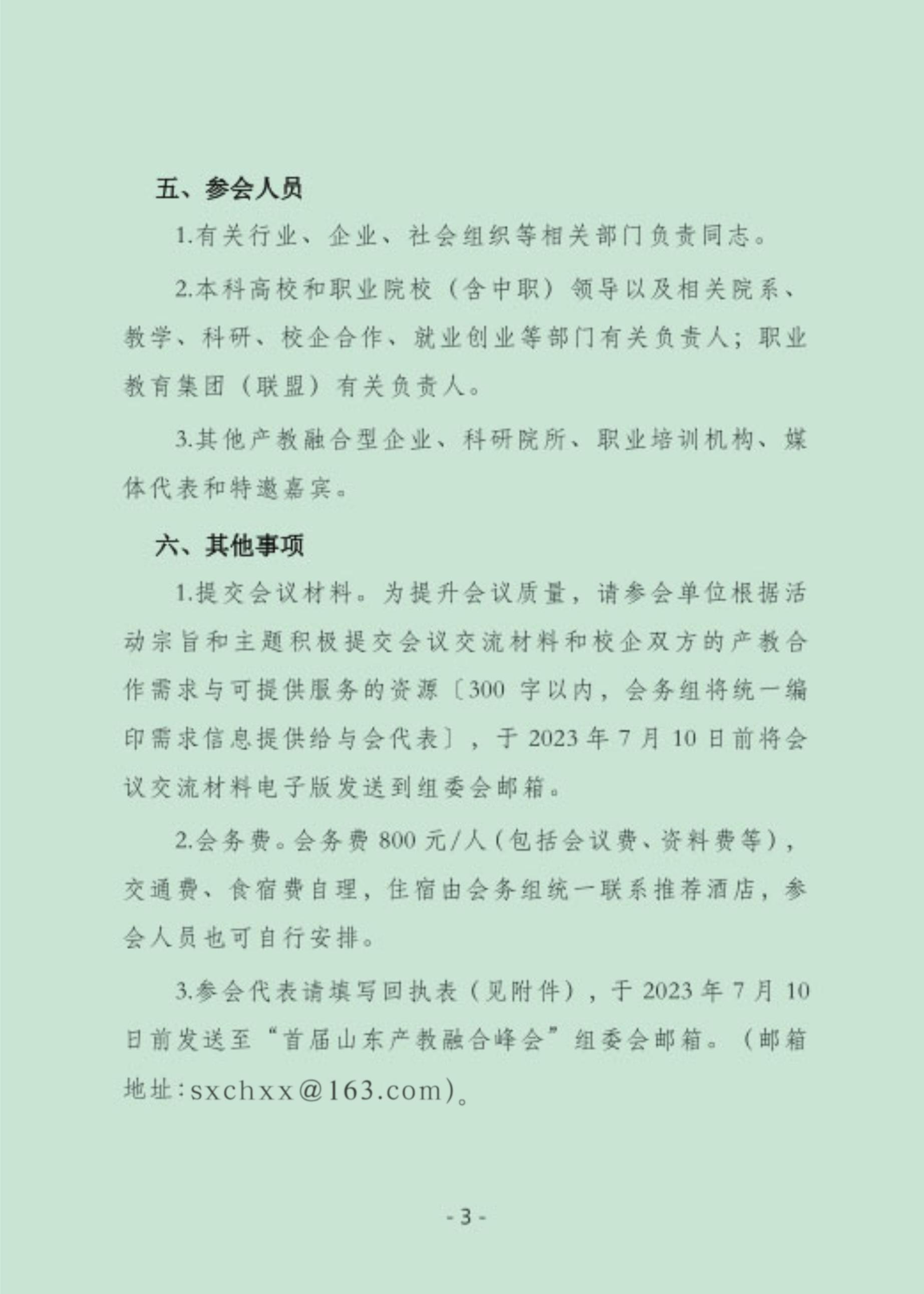 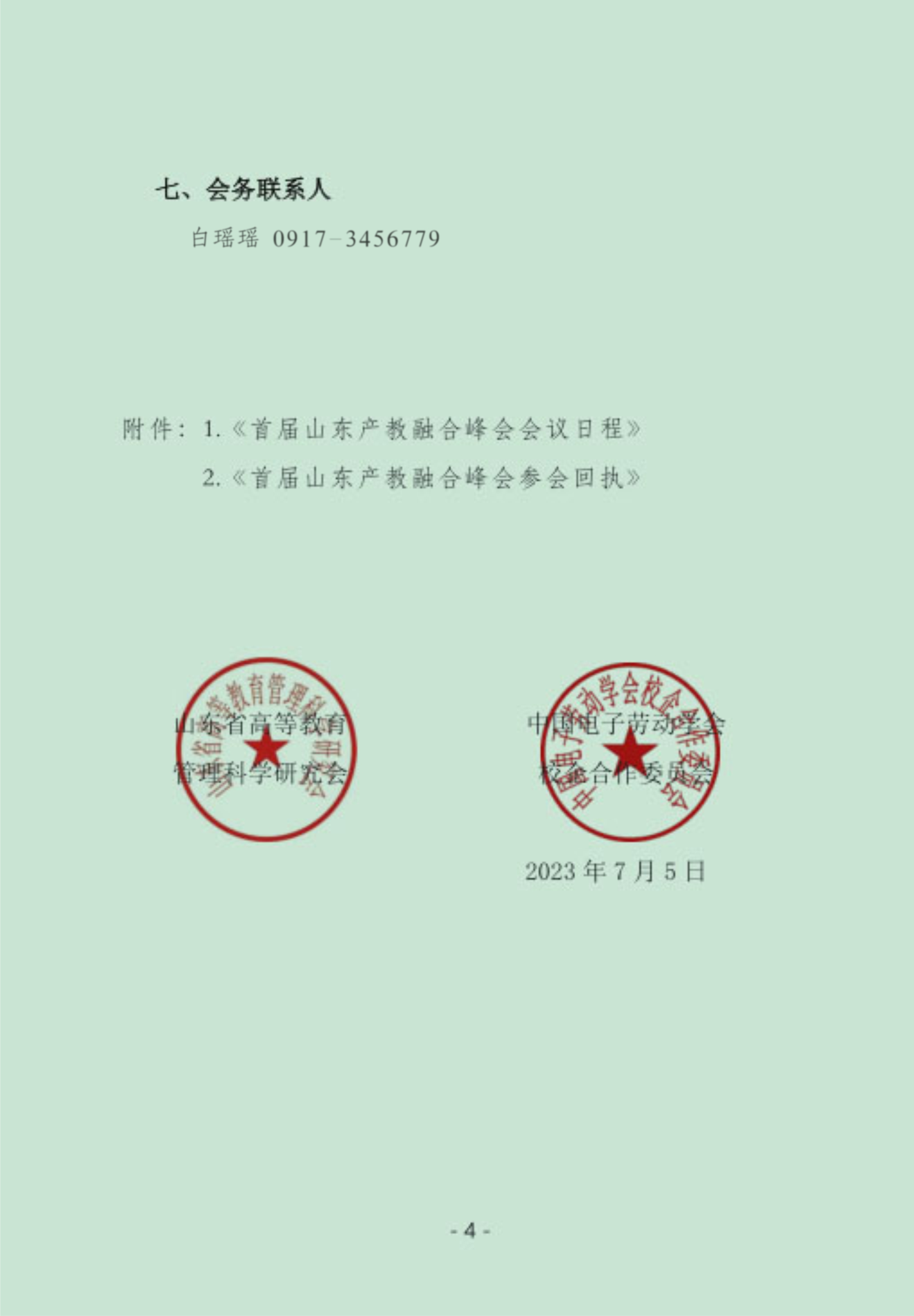 附件：2.     首届山东产教融合峰会参会回执单位名称单位地址联系人职务职务手机邮箱邮箱姓名职务邮箱邮箱手机会费收款单位及账户信息户  名：中才产教融和教育科技发展(山东)集团有限公司户  名：中才产教融和教育科技发展(山东)集团有限公司户  名：中才产教融和教育科技发展(山东)集团有限公司户  名：中才产教融和教育科技发展(山东)集团有限公司会费收款单位及账户信息开户行：中国农业银行股份有限公司济南和平支行开户行：中国农业银行股份有限公司济南和平支行开户行：中国农业银行股份有限公司济南和平支行开户行：中国农业银行股份有限公司济南和平支行会费收款单位及账户信息账  号：15158101040049245账  号：15158101040049245账  号：15158101040049245账  号：15158101040049245参会单位开票信息单位名称：单位名称：单位名称：单位名称：参会单位开票信息税    号：税    号：税    号：税    号：参会单位开票信息开 户 行：开 户 行：开 户 行：开 户 行：参会单位开票信息通讯地址及电话：通讯地址及电话：通讯地址及电话：通讯地址及电话：参会单位开票信息电子邮箱：电子邮箱：电子邮箱：电子邮箱：平行论坛参加意向论坛一        论坛二      （在有意向参与的论坛后划√）论坛一        论坛二      （在有意向参与的论坛后划√）论坛一        论坛二      （在有意向参与的论坛后划√）论坛一        论坛二      （在有意向参与的论坛后划√）是否需要统一住宿是     否      （请选择√） 是     否      （请选择√） 房间收费标准：380元/间。   (标间、   大床    ）房间收费标准：380元/间。   (标间、   大床    ）备注：请填写回执表发邮件至组委会(邮箱：sxchxx@163.com）截止时间2023年7月17日，会议规模限定在300人以内，按缴纳会务费时间排序)联系人：备注：请填写回执表发邮件至组委会(邮箱：sxchxx@163.com）截止时间2023年7月17日，会议规模限定在300人以内，按缴纳会务费时间排序)联系人：备注：请填写回执表发邮件至组委会(邮箱：sxchxx@163.com）截止时间2023年7月17日，会议规模限定在300人以内，按缴纳会务费时间排序)联系人：备注：请填写回执表发邮件至组委会(邮箱：sxchxx@163.com）截止时间2023年7月17日，会议规模限定在300人以内，按缴纳会务费时间排序)联系人：备注：请填写回执表发邮件至组委会(邮箱：sxchxx@163.com）截止时间2023年7月17日，会议规模限定在300人以内，按缴纳会务费时间排序)联系人：